EK: 1/7EK: 5/7EK: 6/7                                                                                                                                                                                                                                                                                                   EK:7/7ULUDAĞ ÜNİVERSİTESİ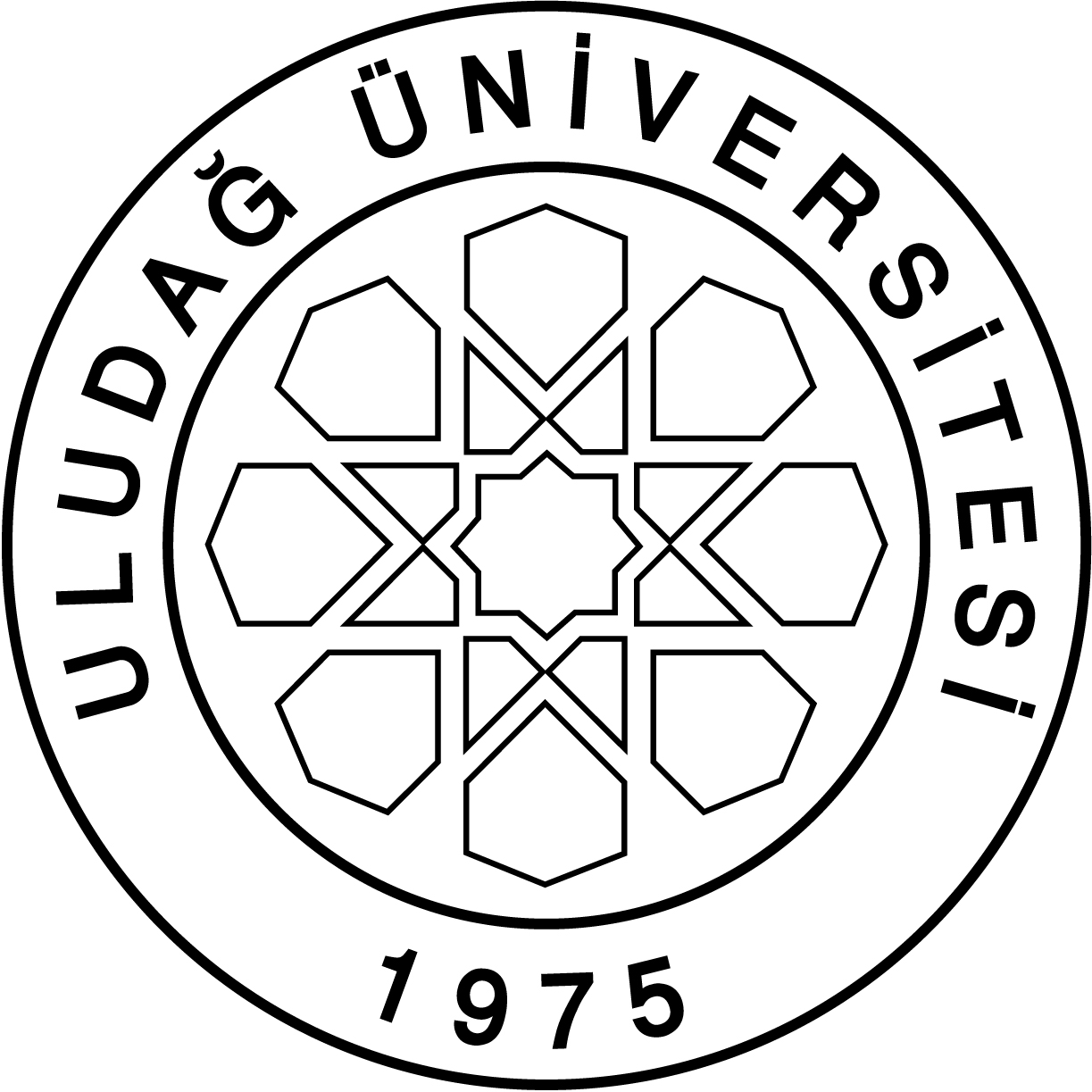 FEN BİLİMLERİ ENSTİTÜSÜ2017-2018 EĞİTİM ÖĞRETİM YILI DERS PLANLARI ULUDAĞ ÜNİVERSİTESİFEN BİLİMLERİ ENSTİTÜSÜ2017-2018 EĞİTİM ÖĞRETİM YILI DERS PLANLARI ULUDAĞ ÜNİVERSİTESİFEN BİLİMLERİ ENSTİTÜSÜ2017-2018 EĞİTİM ÖĞRETİM YILI DERS PLANLARI ULUDAĞ ÜNİVERSİTESİFEN BİLİMLERİ ENSTİTÜSÜ2017-2018 EĞİTİM ÖĞRETİM YILI DERS PLANLARI ULUDAĞ ÜNİVERSİTESİFEN BİLİMLERİ ENSTİTÜSÜ2017-2018 EĞİTİM ÖĞRETİM YILI DERS PLANLARI ULUDAĞ ÜNİVERSİTESİFEN BİLİMLERİ ENSTİTÜSÜ2017-2018 EĞİTİM ÖĞRETİM YILI DERS PLANLARI ULUDAĞ ÜNİVERSİTESİFEN BİLİMLERİ ENSTİTÜSÜ2017-2018 EĞİTİM ÖĞRETİM YILI DERS PLANLARI ULUDAĞ ÜNİVERSİTESİFEN BİLİMLERİ ENSTİTÜSÜ2017-2018 EĞİTİM ÖĞRETİM YILI DERS PLANLARI ULUDAĞ ÜNİVERSİTESİFEN BİLİMLERİ ENSTİTÜSÜ2017-2018 EĞİTİM ÖĞRETİM YILI DERS PLANLARI ULUDAĞ ÜNİVERSİTESİFEN BİLİMLERİ ENSTİTÜSÜ2017-2018 EĞİTİM ÖĞRETİM YILI DERS PLANLARI ULUDAĞ ÜNİVERSİTESİFEN BİLİMLERİ ENSTİTÜSÜ2017-2018 EĞİTİM ÖĞRETİM YILI DERS PLANLARI ULUDAĞ ÜNİVERSİTESİFEN BİLİMLERİ ENSTİTÜSÜ2017-2018 EĞİTİM ÖĞRETİM YILI DERS PLANLARI ULUDAĞ ÜNİVERSİTESİFEN BİLİMLERİ ENSTİTÜSÜ2017-2018 EĞİTİM ÖĞRETİM YILI DERS PLANLARI ULUDAĞ ÜNİVERSİTESİFEN BİLİMLERİ ENSTİTÜSÜ2017-2018 EĞİTİM ÖĞRETİM YILI DERS PLANLARI ULUDAĞ ÜNİVERSİTESİFEN BİLİMLERİ ENSTİTÜSÜ2017-2018 EĞİTİM ÖĞRETİM YILI DERS PLANLARI ULUDAĞ ÜNİVERSİTESİFEN BİLİMLERİ ENSTİTÜSÜ2017-2018 EĞİTİM ÖĞRETİM YILI DERS PLANLARI ULUDAĞ ÜNİVERSİTESİFEN BİLİMLERİ ENSTİTÜSÜ2017-2018 EĞİTİM ÖĞRETİM YILI DERS PLANLARI ULUDAĞ ÜNİVERSİTESİFEN BİLİMLERİ ENSTİTÜSÜ2017-2018 EĞİTİM ÖĞRETİM YILI DERS PLANLARI  ANABİLİM DALI                                  ANABİLİM DALI                                  ANABİLİM DALI                                  KİMYA ANABİLİM DALI KİMYA ANABİLİM DALI KİMYA ANABİLİM DALI KİMYA ANABİLİM DALI KİMYA ANABİLİM DALI KİMYA ANABİLİM DALI KİMYA ANABİLİM DALI KİMYA ANABİLİM DALI KİMYA ANABİLİM DALI KİMYA ANABİLİM DALI KİMYA ANABİLİM DALI KİMYA ANABİLİM DALI KİMYA ANABİLİM DALI KİMYA ANABİLİM DALI KİMYA ANABİLİM DALI BİLİM DALI / PROGRAMI                   BİLİM DALI / PROGRAMI                   BİLİM DALI / PROGRAMI                   YÜKSEK LİSANS PROGRAMI YÜKSEK LİSANS PROGRAMI YÜKSEK LİSANS PROGRAMI YÜKSEK LİSANS PROGRAMI YÜKSEK LİSANS PROGRAMI YÜKSEK LİSANS PROGRAMI YÜKSEK LİSANS PROGRAMI YÜKSEK LİSANS PROGRAMI YÜKSEK LİSANS PROGRAMI YÜKSEK LİSANS PROGRAMI YÜKSEK LİSANS PROGRAMI YÜKSEK LİSANS PROGRAMI YÜKSEK LİSANS PROGRAMI YÜKSEK LİSANS PROGRAMI YÜKSEK LİSANS PROGRAMIDERS AŞAMASII. YARIYIL / GÜZI. YARIYIL / GÜZI. YARIYIL / GÜZI. YARIYIL / GÜZI. YARIYIL / GÜZI. YARIYIL / GÜZI. YARIYIL / GÜZI. YARIYIL / GÜZI. YARIYIL / GÜZII. YARIYIL / BAHARII. YARIYIL / BAHARII. YARIYIL / BAHARII. YARIYIL / BAHARII. YARIYIL / BAHARII. YARIYIL / BAHARII. YARIYIL / BAHARII. YARIYIL / BAHARDERS AŞAMASIKoduDersin AdıDersin AdıTürüTULKrediAKTSKoduDersin AdıTürüTULKrediAKTSDERS AŞAMASIKIM5001ANALİTİK KİMYADA SPEKTROSKOPİK YÖNTEMLER(Analitik Kimya Bilim Dalı için Zorunlu)ANALİTİK KİMYADA SPEKTROSKOPİK YÖNTEMLER(Analitik Kimya Bilim Dalı için Zorunlu)Z30036KIM5172SEMİNERZ02004DERS AŞAMASIKIM5003İLERİ ANORGANİK KİMYA(Anorganik Kimya Bilim Dalı için Zorunlu)İLERİ ANORGANİK KİMYA(Anorganik Kimya Bilim Dalı için Zorunlu)Z30036KIM5002ATOM VE MOLEKÜLER SİSTEMLERİN FİZİKOKİMYASI (Fizikokimya Bilim Dalı için Zorunlu)Z30036DERS AŞAMASIKIM 5025İLERİ BİYOKİMYA  (Biyokimya Bilim Dalı için Zorunlu)İLERİ BİYOKİMYA  (Biyokimya Bilim Dalı için Zorunlu)Z30036KIM5004İLERİ ORGANİK KİMYA (Organik Kimya Bilim Dalı için Zorunlu)Z30036DERS AŞAMASIKIM5191YÜKSEK LİSANS TEZ DANIŞMANLIĞI IYÜKSEK LİSANS TEZ DANIŞMANLIĞI IZ01001OTO5000KİMYADA ARAŞTIRMA TEKNİKLERİ VE YAYIN ETİĞİZ20022DERS AŞAMASIKIM5192YÜKSEK LİSANS TEZ DANIŞMANLIĞI IIZ01001DERS AŞAMASIKIM5181YÜKSEK LİSANS UZMANLIK ALAN DERSİ IYÜKSEK LİSANS UZMANLIK ALAN DERSİ IS40005KIM5182YÜKSEK LİSANS UZMANLIK ALAN DERSİ IIS40005DERS AŞAMASIKIM5005İLERİ ANALİTİK KİMYAİLERİ ANALİTİK KİMYAS30036KIM5006ANALİTİK KİMYADA KROMOTOGRAFİK YÖNTEMLERS30036DERS AŞAMASIKIM5007ANALİTİK KİMYADA ÖRNEK HAZIRLAMA YÖNTEMLERİANALİTİK KİMYADA ÖRNEK HAZIRLAMA YÖNTEMLERİS30036KIM5008KÜTLE SPEKTROMETRİK YÖNTEMLERS30036DERS AŞAMASIKIM5009KEMOMETRİYE GİRİŞKEMOMETRİYE GİRİŞS30036KIM5010ATOMİK SPEKTROSKOPİYE GİRİŞS30036DERS AŞAMASIKIM5011ANALİTİK KİMYADA POTANSİYOMETRİANALİTİK KİMYADA POTANSİYOMETRİS30036KIM5012NÜKLEER ANALİTİK TEKNİKLERS30036DERS AŞAMASIKIM5013ANORGANİK KİMYADA SPEKTROSKOPİK YÖNTEMLERANORGANİK KİMYADA SPEKTROSKOPİK YÖNTEMLERS30036KIM5014KOORDİNASYON KİMYASINDA SEÇME KONULARS30036DERS AŞAMASIKIM5015TERMİK ANALİZ YÖNTEMLERİ  TERMİK ANALİZ YÖNTEMLERİ  S30036KIM5016ÇEVRİMSEL VOLTAMETRİS30036DERS AŞAMASIKIM5017ENDÜSTRİYEL ANORGANİK KİMYAENDÜSTRİYEL ANORGANİK KİMYAS30036KIM5018ANORGANİK KİMYADA ARAŞTIRMA YÖNTEMLERİS30036DERS AŞAMASIKIM5019ASİTLER, BAZLAR VE ÇÖZÜCÜLERASİTLER, BAZLAR VE ÇÖZÜCÜLERS30036KIM5020ÇÖZELTİLERDE KOORDİNASYON BİLEŞİKLERİNİN KİMYASI S30036DERS AŞAMASIKIM5021AKILLI POLİMERLERAKILLI POLİMERLERS30036KIM5022ELEMENTLER KİMYASIS30036DERS AŞAMASIKIM5023GÖZENEKLİ MALZEMELERGÖZENEKLİ MALZEMELERS30036KIM5024ANORGANİK KİMYADA YÜKSELTGENME VE İNDİRGENME TEPKİMELERİS30036DERS AŞAMASIKIM5027ATIK SULARIN FİZİKOKİMYASAL ARITIM TEKNİKLERİATIK SULARIN FİZİKOKİMYASAL ARITIM TEKNİKLERİS30036KIM5026BİYOMOLEKÜLLERİN İLERİ ANALİZ YÖNTEMLERİS30036DERS AŞAMASIKIM5029ORGANİK KİMYADA AYIRMA VE SAFLAŞTIRMA TEKNİKLERİORGANİK KİMYADA AYIRMA VE SAFLAŞTIRMA TEKNİKLERİS30036KIM5028ORGANİK KİMYADA ELEKTRONİK TEORİLERS30036DERS AŞAMASIKIM5031ANALİTİK KİMYADA AYIRMA YÖNTEMLERİANALİTİK KİMYADA AYIRMA YÖNTEMLERİS30036KIM5030İYON DEĞİŞTİRİCİLER VE FİZİKOKİMYASIS30036DERS AŞAMASIKIM5033ANALİTİK KİMYADA ADSORBSİYON YÖNTEMLERİANALİTİK KİMYADA ADSORBSİYON YÖNTEMLERİS30036KIM5032SENTETİK ÖZEL POLİMERLERS30036DERS AŞAMASIKIM5035ZAYIF ENERJİLİ BAĞLARIN ANALİZ YÖNTEMLERİZAYIF ENERJİLİ BAĞLARIN ANALİZ YÖNTEMLERİS30036KIM5034HETEROJEN KATALİZS30036DERS AŞAMASIKIM5037MOLEKÜLER BASKILANMIŞ POLİMERLER VE NANOBİYOTEKNOLOJİK UYGULAMALARIMOLEKÜLER BASKILANMIŞ POLİMERLER VE NANOBİYOTEKNOLOJİK UYGULAMALARIS30036KIM5036NANOTEKNOLOJİYE GİRİŞS30036DERS AŞAMASIKIM5039YEŞİL ORGANİK SENTEZ REAKSİYONLARIYEŞİL ORGANİK SENTEZ REAKSİYONLARIS30036KIM5038ÖZEL İSİMLERİ İLE BİLİNEN ORGANİK REAKSİYONLARS30036DERS AŞAMASIKIM5041DNA,RNA ve PROTEİN SENTEZ METABOLİZMASIDNA,RNA ve PROTEİN SENTEZ METABOLİZMASIS30036KIM5040ELEKTROANALİTİK KİMYAS30036DERS AŞAMASIKIM5042BİYOLOJİK ZARLARDA TAŞINMA ve BİYOSİNYAL İLETİMİS30036DERS AŞAMASIKIM5044BİYOSENTEZS30036DERS AŞAMASIKIM5046METABOLİZMANIN HORMONAL DÜZENLENMESİS30036DERS AŞAMASIDERS AŞAMASIToplam Kredi Toplam Kredi Toplam Kredi Toplam Kredi Toplam Kredi Toplam Kredi Toplam Kredi 1230Toplam Kredi Toplam Kredi Toplam Kredi Toplam Kredi Toplam Kredi Toplam Kredi 1130TEZ AŞAMASIIII. YARIYIL / GÜZIII. YARIYIL / GÜZIII. YARIYIL / GÜZIII. YARIYIL / GÜZIII. YARIYIL / GÜZIII. YARIYIL / GÜZIII. YARIYIL / GÜZIII. YARIYIL / GÜZIII. YARIYIL / GÜZIV. YARIYIL / BAHARIV. YARIYIL / BAHARIV. YARIYIL / BAHARIV. YARIYIL / BAHARIV. YARIYIL / BAHARIV. YARIYIL / BAHARIV. YARIYIL / BAHARIV. YARIYIL / BAHARTEZ AŞAMASIKIM5183YÜKSEK LİSANS UZMANLIK ALAN DERSİ IIIYÜKSEK LİSANS UZMANLIK ALAN DERSİ IIIZ40005KIM5184YÜKSEK LİSANS UZMANLIK ALAN DERSİ IVZ40005TEZ AŞAMASIKIM5193YÜKSEK LİSANS TEZ DANIŞMANLIĞI IIIYÜKSEK LİSANS TEZ DANIŞMANLIĞI IIIZ010025KIM5194YÜKSEK LİSANS TEZ DANIŞMANLIĞI IVZ010025TEZ AŞAMASIKIM5194YÜKSEK LİSANS TEZ DANIŞMANLIĞI IVZ010025TEZ AŞAMASIToplam Kredi Toplam Kredi Toplam Kredi Toplam Kredi Toplam Kredi Toplam Kredi Toplam Kredi 030Toplam Kredi Toplam Kredi Toplam Kredi Toplam Kredi Toplam Kredi Toplam Kredi 030TOPLAM KREDİ: 21 - TOPLAM AKTS: 120TOPLAM KREDİ: 21 - TOPLAM AKTS: 120TOPLAM KREDİ: 21 - TOPLAM AKTS: 120TOPLAM KREDİ: 21 - TOPLAM AKTS: 120TOPLAM KREDİ: 21 - TOPLAM AKTS: 120TOPLAM KREDİ: 21 - TOPLAM AKTS: 120TOPLAM KREDİ: 21 - TOPLAM AKTS: 120TOPLAM KREDİ: 21 - TOPLAM AKTS: 120TOPLAM KREDİ: 21 - TOPLAM AKTS: 120TOPLAM KREDİ: 21 - TOPLAM AKTS: 120TOPLAM KREDİ: 21 - TOPLAM AKTS: 120TOPLAM KREDİ: 21 - TOPLAM AKTS: 120TOPLAM KREDİ: 21 - TOPLAM AKTS: 120TOPLAM KREDİ: 21 - TOPLAM AKTS: 120TOPLAM KREDİ: 21 - TOPLAM AKTS: 120TOPLAM KREDİ: 21 - TOPLAM AKTS: 120TOPLAM KREDİ: 21 - TOPLAM AKTS: 120TOPLAM KREDİ: 21 - TOPLAM AKTS: 120Not: Öğrenci, kayıtlı olduğu bilim dalının zorunlu dersini aldıktan sonra,         3 kredilik seçmeli derslerden 2 ve/veya 3 adet seçecektir.         Öğrenci diğer bilim dallarının zorunlu derslerini seçmeli ders olarak alabilir.Öğrenci isterse, danışmanının onayı ile her yarıyıl için 1 (bir) seçmeli dersini alan dışından da alabilir.Not: Öğrenci, kayıtlı olduğu bilim dalının zorunlu dersini aldıktan sonra,         3 kredilik seçmeli derslerden 2 ve/veya 3 adet seçecektir.         Öğrenci diğer bilim dallarının zorunlu derslerini seçmeli ders olarak alabilir.Öğrenci isterse, danışmanının onayı ile her yarıyıl için 1 (bir) seçmeli dersini alan dışından da alabilir.Not: Öğrenci, kayıtlı olduğu bilim dalının zorunlu dersini aldıktan sonra,         3 kredilik seçmeli derslerden 2 ve/veya 3 adet seçecektir.         Öğrenci diğer bilim dallarının zorunlu derslerini seçmeli ders olarak alabilir.Öğrenci isterse, danışmanının onayı ile her yarıyıl için 1 (bir) seçmeli dersini alan dışından da alabilir.Not: Öğrenci, kayıtlı olduğu bilim dalının zorunlu dersini aldıktan sonra,         3 kredilik seçmeli derslerden 2 ve/veya 3 adet seçecektir.         Öğrenci diğer bilim dallarının zorunlu derslerini seçmeli ders olarak alabilir.Öğrenci isterse, danışmanının onayı ile her yarıyıl için 1 (bir) seçmeli dersini alan dışından da alabilir.Not: Öğrenci, kayıtlı olduğu bilim dalının zorunlu dersini aldıktan sonra,         3 kredilik seçmeli derslerden 2 ve/veya 3 adet seçecektir.         Öğrenci diğer bilim dallarının zorunlu derslerini seçmeli ders olarak alabilir.Öğrenci isterse, danışmanının onayı ile her yarıyıl için 1 (bir) seçmeli dersini alan dışından da alabilir.Not: Öğrenci, kayıtlı olduğu bilim dalının zorunlu dersini aldıktan sonra,         3 kredilik seçmeli derslerden 2 ve/veya 3 adet seçecektir.         Öğrenci diğer bilim dallarının zorunlu derslerini seçmeli ders olarak alabilir.Öğrenci isterse, danışmanının onayı ile her yarıyıl için 1 (bir) seçmeli dersini alan dışından da alabilir.Not: Öğrenci, kayıtlı olduğu bilim dalının zorunlu dersini aldıktan sonra,         3 kredilik seçmeli derslerden 2 ve/veya 3 adet seçecektir.         Öğrenci diğer bilim dallarının zorunlu derslerini seçmeli ders olarak alabilir.Öğrenci isterse, danışmanının onayı ile her yarıyıl için 1 (bir) seçmeli dersini alan dışından da alabilir.Not: Öğrenci, kayıtlı olduğu bilim dalının zorunlu dersini aldıktan sonra,         3 kredilik seçmeli derslerden 2 ve/veya 3 adet seçecektir.         Öğrenci diğer bilim dallarının zorunlu derslerini seçmeli ders olarak alabilir.Öğrenci isterse, danışmanının onayı ile her yarıyıl için 1 (bir) seçmeli dersini alan dışından da alabilir.Not: Öğrenci, kayıtlı olduğu bilim dalının zorunlu dersini aldıktan sonra,         3 kredilik seçmeli derslerden 2 ve/veya 3 adet seçecektir.         Öğrenci diğer bilim dallarının zorunlu derslerini seçmeli ders olarak alabilir.Öğrenci isterse, danışmanının onayı ile her yarıyıl için 1 (bir) seçmeli dersini alan dışından da alabilir.Not: Öğrenci, kayıtlı olduğu bilim dalının zorunlu dersini aldıktan sonra,         3 kredilik seçmeli derslerden 2 ve/veya 3 adet seçecektir.         Öğrenci diğer bilim dallarının zorunlu derslerini seçmeli ders olarak alabilir.Öğrenci isterse, danışmanının onayı ile her yarıyıl için 1 (bir) seçmeli dersini alan dışından da alabilir.Not: Öğrenci, kayıtlı olduğu bilim dalının zorunlu dersini aldıktan sonra,         3 kredilik seçmeli derslerden 2 ve/veya 3 adet seçecektir.         Öğrenci diğer bilim dallarının zorunlu derslerini seçmeli ders olarak alabilir.Öğrenci isterse, danışmanının onayı ile her yarıyıl için 1 (bir) seçmeli dersini alan dışından da alabilir.Not: Öğrenci, kayıtlı olduğu bilim dalının zorunlu dersini aldıktan sonra,         3 kredilik seçmeli derslerden 2 ve/veya 3 adet seçecektir.         Öğrenci diğer bilim dallarının zorunlu derslerini seçmeli ders olarak alabilir.Öğrenci isterse, danışmanının onayı ile her yarıyıl için 1 (bir) seçmeli dersini alan dışından da alabilir.Not: Öğrenci, kayıtlı olduğu bilim dalının zorunlu dersini aldıktan sonra,         3 kredilik seçmeli derslerden 2 ve/veya 3 adet seçecektir.         Öğrenci diğer bilim dallarının zorunlu derslerini seçmeli ders olarak alabilir.Öğrenci isterse, danışmanının onayı ile her yarıyıl için 1 (bir) seçmeli dersini alan dışından da alabilir.Not: Öğrenci, kayıtlı olduğu bilim dalının zorunlu dersini aldıktan sonra,         3 kredilik seçmeli derslerden 2 ve/veya 3 adet seçecektir.         Öğrenci diğer bilim dallarının zorunlu derslerini seçmeli ders olarak alabilir.Öğrenci isterse, danışmanının onayı ile her yarıyıl için 1 (bir) seçmeli dersini alan dışından da alabilir.Not: Öğrenci, kayıtlı olduğu bilim dalının zorunlu dersini aldıktan sonra,         3 kredilik seçmeli derslerden 2 ve/veya 3 adet seçecektir.         Öğrenci diğer bilim dallarının zorunlu derslerini seçmeli ders olarak alabilir.Öğrenci isterse, danışmanının onayı ile her yarıyıl için 1 (bir) seçmeli dersini alan dışından da alabilir.Not: Öğrenci, kayıtlı olduğu bilim dalının zorunlu dersini aldıktan sonra,         3 kredilik seçmeli derslerden 2 ve/veya 3 adet seçecektir.         Öğrenci diğer bilim dallarının zorunlu derslerini seçmeli ders olarak alabilir.Öğrenci isterse, danışmanının onayı ile her yarıyıl için 1 (bir) seçmeli dersini alan dışından da alabilir.Not: Öğrenci, kayıtlı olduğu bilim dalının zorunlu dersini aldıktan sonra,         3 kredilik seçmeli derslerden 2 ve/veya 3 adet seçecektir.         Öğrenci diğer bilim dallarının zorunlu derslerini seçmeli ders olarak alabilir.Öğrenci isterse, danışmanının onayı ile her yarıyıl için 1 (bir) seçmeli dersini alan dışından da alabilir.Not: Öğrenci, kayıtlı olduğu bilim dalının zorunlu dersini aldıktan sonra,         3 kredilik seçmeli derslerden 2 ve/veya 3 adet seçecektir.         Öğrenci diğer bilim dallarının zorunlu derslerini seçmeli ders olarak alabilir.Öğrenci isterse, danışmanının onayı ile her yarıyıl için 1 (bir) seçmeli dersini alan dışından da alabilir.ULUDAĞ ÜNİVERSİTESİFEN BİLİMLERİ ENSTİTÜSÜ2017-2018 EĞİTİM ÖĞRETİM YILINDA EKLENEN DERSLERULUDAĞ ÜNİVERSİTESİFEN BİLİMLERİ ENSTİTÜSÜ2017-2018 EĞİTİM ÖĞRETİM YILINDA EKLENEN DERSLERULUDAĞ ÜNİVERSİTESİFEN BİLİMLERİ ENSTİTÜSÜ2017-2018 EĞİTİM ÖĞRETİM YILINDA EKLENEN DERSLERULUDAĞ ÜNİVERSİTESİFEN BİLİMLERİ ENSTİTÜSÜ2017-2018 EĞİTİM ÖĞRETİM YILINDA EKLENEN DERSLERULUDAĞ ÜNİVERSİTESİFEN BİLİMLERİ ENSTİTÜSÜ2017-2018 EĞİTİM ÖĞRETİM YILINDA EKLENEN DERSLERULUDAĞ ÜNİVERSİTESİFEN BİLİMLERİ ENSTİTÜSÜ2017-2018 EĞİTİM ÖĞRETİM YILINDA EKLENEN DERSLERULUDAĞ ÜNİVERSİTESİFEN BİLİMLERİ ENSTİTÜSÜ2017-2018 EĞİTİM ÖĞRETİM YILINDA EKLENEN DERSLERULUDAĞ ÜNİVERSİTESİFEN BİLİMLERİ ENSTİTÜSÜ2017-2018 EĞİTİM ÖĞRETİM YILINDA EKLENEN DERSLERULUDAĞ ÜNİVERSİTESİFEN BİLİMLERİ ENSTİTÜSÜ2017-2018 EĞİTİM ÖĞRETİM YILINDA EKLENEN DERSLERULUDAĞ ÜNİVERSİTESİFEN BİLİMLERİ ENSTİTÜSÜ2017-2018 EĞİTİM ÖĞRETİM YILINDA EKLENEN DERSLERULUDAĞ ÜNİVERSİTESİFEN BİLİMLERİ ENSTİTÜSÜ2017-2018 EĞİTİM ÖĞRETİM YILINDA EKLENEN DERSLERULUDAĞ ÜNİVERSİTESİFEN BİLİMLERİ ENSTİTÜSÜ2017-2018 EĞİTİM ÖĞRETİM YILINDA EKLENEN DERSLER ANABİLİM DALI                                  ANABİLİM DALI                                  KİMYA ANABİLİM DALI KİMYA ANABİLİM DALI KİMYA ANABİLİM DALI KİMYA ANABİLİM DALI KİMYA ANABİLİM DALI KİMYA ANABİLİM DALI KİMYA ANABİLİM DALI KİMYA ANABİLİM DALI KİMYA ANABİLİM DALI KİMYA ANABİLİM DALI BİLİM DALI / PROGRAMI                   BİLİM DALI / PROGRAMI                   YÜKSEK LİSANS YÜKSEK LİSANS YÜKSEK LİSANS YÜKSEK LİSANS YÜKSEK LİSANS YÜKSEK LİSANS YÜKSEK LİSANS YÜKSEK LİSANS YÜKSEK LİSANS YÜKSEK LİSANSKoduDersin AdıDersin AdıYarıyılTürüTULKrediAKTSUygulama Esasları*GerekçeKIM5039YEŞİL ORGANİK SENTEZ REAKSİYONLARIYEŞİL ORGANİK SENTEZ REAKSİYONLARIIS300362016-2017 Eğitim öğretim yılında Yüksek Lisansa başlayanlar için ve 2017-2018 Eğitim öğretim yılında Yüksek Lisansa başlayanlar için eklendi.Yeşil Organik Sentez Reaksiyonları konusunda Yüksek Lisans aşamasında ders eksikliği vardır.KIM5041DNA,RNA ve PROTEİN SENTEZ METABOLİZMASIDNA,RNA ve PROTEİN SENTEZ METABOLİZMASIIS300362016-2017 Eğitim öğretim yılında Yüksek Lisansa başlayanlar için ve 2017-2018 Eğitim öğretim yılında Yüksek Lisansa başlayanlar için eklendi.Biyokimya Bilim Dalında Yüksek Lisans aşamasında  ders eksikliği vardır.KIM5042BİYOLOJİK ZARLARDA TAŞINMA ve BİYOSİNYAL İLETİMİBİYOLOJİK ZARLARDA TAŞINMA ve BİYOSİNYAL İLETİMİIIS300362016-2017 Eğitim öğretim yılında Yüksek Lisansa başlayanlar için ve 2017-2018 Eğitim öğretim yılında Yüksek Lisansa başlayanlar için eklendi.Biyokimya Bilim Dalında Yüksek Lisans aşamasında  ders eksikliği vardır.KIM5044BİYOSENTEZBİYOSENTEZIIS300362016-2017 Eğitim öğretim yılında Yüksek Lisansa başlayanlar için ve 2017-2018 Eğitim öğretim yılında Yüksek Lisansa başlayanlar için eklendi.Biyokimya Bilim Dalında Yüksek Lisans aşamasında  ders eksikliği vardır.KIM5046METABOLİZMANIN HORMONAL DÜZENLENMESİMETABOLİZMANIN HORMONAL DÜZENLENMESİIIS300362016-2017 Eğitim öğretim yılında Yüksek Lisansa başlayanlar için ve 2017-2018 Eğitim öğretim yılında Yüksek Lisansa başlayanlar için eklendi.Biyokimya Bilim Dalında Yüksek Lisans aşamasında  ders eksikliği vardır.Toplam Kredi Toplam Kredi Toplam Kredi Toplam Kredi Toplam Kredi Toplam Kredi Toplam Kredi Toplam Kredi 36* Her değişiklikte giriş yılı farklı olan öğrenciler için uygulama esaslarının açıkça belirtilmesi.* Her değişiklikte giriş yılı farklı olan öğrenciler için uygulama esaslarının açıkça belirtilmesi.* Her değişiklikte giriş yılı farklı olan öğrenciler için uygulama esaslarının açıkça belirtilmesi.* Her değişiklikte giriş yılı farklı olan öğrenciler için uygulama esaslarının açıkça belirtilmesi.* Her değişiklikte giriş yılı farklı olan öğrenciler için uygulama esaslarının açıkça belirtilmesi.* Her değişiklikte giriş yılı farklı olan öğrenciler için uygulama esaslarının açıkça belirtilmesi.* Her değişiklikte giriş yılı farklı olan öğrenciler için uygulama esaslarının açıkça belirtilmesi.* Her değişiklikte giriş yılı farklı olan öğrenciler için uygulama esaslarının açıkça belirtilmesi.* Her değişiklikte giriş yılı farklı olan öğrenciler için uygulama esaslarının açıkça belirtilmesi.* Her değişiklikte giriş yılı farklı olan öğrenciler için uygulama esaslarının açıkça belirtilmesi.* Her değişiklikte giriş yılı farklı olan öğrenciler için uygulama esaslarının açıkça belirtilmesi.* Her değişiklikte giriş yılı farklı olan öğrenciler için uygulama esaslarının açıkça belirtilmesi.ULUDAĞ ÜNİVERSİTESİFEN BİLİMLERİ ENSTİTÜSÜ2017-2018 EĞİTİM ÖĞRETİM YILI KALDIRILAN/DEĞİŞTİRİLEN DERSLERULUDAĞ ÜNİVERSİTESİFEN BİLİMLERİ ENSTİTÜSÜ2017-2018 EĞİTİM ÖĞRETİM YILI KALDIRILAN/DEĞİŞTİRİLEN DERSLERULUDAĞ ÜNİVERSİTESİFEN BİLİMLERİ ENSTİTÜSÜ2017-2018 EĞİTİM ÖĞRETİM YILI KALDIRILAN/DEĞİŞTİRİLEN DERSLERULUDAĞ ÜNİVERSİTESİFEN BİLİMLERİ ENSTİTÜSÜ2017-2018 EĞİTİM ÖĞRETİM YILI KALDIRILAN/DEĞİŞTİRİLEN DERSLERULUDAĞ ÜNİVERSİTESİFEN BİLİMLERİ ENSTİTÜSÜ2017-2018 EĞİTİM ÖĞRETİM YILI KALDIRILAN/DEĞİŞTİRİLEN DERSLERULUDAĞ ÜNİVERSİTESİFEN BİLİMLERİ ENSTİTÜSÜ2017-2018 EĞİTİM ÖĞRETİM YILI KALDIRILAN/DEĞİŞTİRİLEN DERSLERULUDAĞ ÜNİVERSİTESİFEN BİLİMLERİ ENSTİTÜSÜ2017-2018 EĞİTİM ÖĞRETİM YILI KALDIRILAN/DEĞİŞTİRİLEN DERSLERULUDAĞ ÜNİVERSİTESİFEN BİLİMLERİ ENSTİTÜSÜ2017-2018 EĞİTİM ÖĞRETİM YILI KALDIRILAN/DEĞİŞTİRİLEN DERSLERULUDAĞ ÜNİVERSİTESİFEN BİLİMLERİ ENSTİTÜSÜ2017-2018 EĞİTİM ÖĞRETİM YILI KALDIRILAN/DEĞİŞTİRİLEN DERSLERULUDAĞ ÜNİVERSİTESİFEN BİLİMLERİ ENSTİTÜSÜ2017-2018 EĞİTİM ÖĞRETİM YILI KALDIRILAN/DEĞİŞTİRİLEN DERSLERULUDAĞ ÜNİVERSİTESİFEN BİLİMLERİ ENSTİTÜSÜ2017-2018 EĞİTİM ÖĞRETİM YILI KALDIRILAN/DEĞİŞTİRİLEN DERSLERULUDAĞ ÜNİVERSİTESİFEN BİLİMLERİ ENSTİTÜSÜ2017-2018 EĞİTİM ÖĞRETİM YILI KALDIRILAN/DEĞİŞTİRİLEN DERSLERULUDAĞ ÜNİVERSİTESİFEN BİLİMLERİ ENSTİTÜSÜ2017-2018 EĞİTİM ÖĞRETİM YILI KALDIRILAN/DEĞİŞTİRİLEN DERSLERULUDAĞ ÜNİVERSİTESİFEN BİLİMLERİ ENSTİTÜSÜ2017-2018 EĞİTİM ÖĞRETİM YILI KALDIRILAN/DEĞİŞTİRİLEN DERSLERULUDAĞ ÜNİVERSİTESİFEN BİLİMLERİ ENSTİTÜSÜ2017-2018 EĞİTİM ÖĞRETİM YILI KALDIRILAN/DEĞİŞTİRİLEN DERSLERULUDAĞ ÜNİVERSİTESİFEN BİLİMLERİ ENSTİTÜSÜ2017-2018 EĞİTİM ÖĞRETİM YILI KALDIRILAN/DEĞİŞTİRİLEN DERSLERULUDAĞ ÜNİVERSİTESİFEN BİLİMLERİ ENSTİTÜSÜ2017-2018 EĞİTİM ÖĞRETİM YILI KALDIRILAN/DEĞİŞTİRİLEN DERSLERULUDAĞ ÜNİVERSİTESİFEN BİLİMLERİ ENSTİTÜSÜ2017-2018 EĞİTİM ÖĞRETİM YILI KALDIRILAN/DEĞİŞTİRİLEN DERSLERULUDAĞ ÜNİVERSİTESİFEN BİLİMLERİ ENSTİTÜSÜ2017-2018 EĞİTİM ÖĞRETİM YILI KALDIRILAN/DEĞİŞTİRİLEN DERSLERULUDAĞ ÜNİVERSİTESİFEN BİLİMLERİ ENSTİTÜSÜ2017-2018 EĞİTİM ÖĞRETİM YILI KALDIRILAN/DEĞİŞTİRİLEN DERSLERULUDAĞ ÜNİVERSİTESİFEN BİLİMLERİ ENSTİTÜSÜ2017-2018 EĞİTİM ÖĞRETİM YILI KALDIRILAN/DEĞİŞTİRİLEN DERSLER ANABİLİM DALI                                  ANABİLİM DALI                                  KİMYA ANABİLİM DALI KİMYA ANABİLİM DALI KİMYA ANABİLİM DALI KİMYA ANABİLİM DALI KİMYA ANABİLİM DALI KİMYA ANABİLİM DALI KİMYA ANABİLİM DALI KİMYA ANABİLİM DALI KİMYA ANABİLİM DALI KİMYA ANABİLİM DALI KİMYA ANABİLİM DALI KİMYA ANABİLİM DALI KİMYA ANABİLİM DALI KİMYA ANABİLİM DALI KİMYA ANABİLİM DALI KİMYA ANABİLİM DALI KİMYA ANABİLİM DALI KİMYA ANABİLİM DALI KİMYA ANABİLİM DALI BİLİM DALI / PROGRAMI                   BİLİM DALI / PROGRAMI                   YÜKSEK LİSANS VE DOKTORA YÜKSEK LİSANS VE DOKTORA YÜKSEK LİSANS VE DOKTORA YÜKSEK LİSANS VE DOKTORA YÜKSEK LİSANS VE DOKTORA YÜKSEK LİSANS VE DOKTORA YÜKSEK LİSANS VE DOKTORA YÜKSEK LİSANS VE DOKTORA YÜKSEK LİSANS VE DOKTORA YÜKSEK LİSANS VE DOKTORA YÜKSEK LİSANS VE DOKTORA YÜKSEK LİSANS VE DOKTORA YÜKSEK LİSANS VE DOKTORA YÜKSEK LİSANS VE DOKTORA YÜKSEK LİSANS VE DOKTORA YÜKSEK LİSANS VE DOKTORA YÜKSEK LİSANS VE DOKTORA YÜKSEK LİSANS VE DOKTORA YÜKSEK LİSANS VE DOKTORA2016-2017 Eğitim-Öğretim Yılı Kaldırılan/Değiştirilen Ders(Bir önceki eğitim-öğretim yılı yazılacak)2016-2017 Eğitim-Öğretim Yılı Kaldırılan/Değiştirilen Ders(Bir önceki eğitim-öğretim yılı yazılacak)2016-2017 Eğitim-Öğretim Yılı Kaldırılan/Değiştirilen Ders(Bir önceki eğitim-öğretim yılı yazılacak)2016-2017 Eğitim-Öğretim Yılı Kaldırılan/Değiştirilen Ders(Bir önceki eğitim-öğretim yılı yazılacak)2016-2017 Eğitim-Öğretim Yılı Kaldırılan/Değiştirilen Ders(Bir önceki eğitim-öğretim yılı yazılacak)2016-2017 Eğitim-Öğretim Yılı Kaldırılan/Değiştirilen Ders(Bir önceki eğitim-öğretim yılı yazılacak)2016-2017 Eğitim-Öğretim Yılı Kaldırılan/Değiştirilen Ders(Bir önceki eğitim-öğretim yılı yazılacak)2016-2017 Eğitim-Öğretim Yılı Kaldırılan/Değiştirilen Ders(Bir önceki eğitim-öğretim yılı yazılacak)2016-2017 Eğitim-Öğretim Yılı Kaldırılan/Değiştirilen Ders(Bir önceki eğitim-öğretim yılı yazılacak)2016-2017 Eğitim-Öğretim Yılı Kaldırılan/Değiştirilen Ders(Bir önceki eğitim-öğretim yılı yazılacak)2017-2018 Eğitim-Öğretim Yılı Eş Değeri(Teklif edilen eğitim-öğretim yılı yazılacak)2017-2018 Eğitim-Öğretim Yılı Eş Değeri(Teklif edilen eğitim-öğretim yılı yazılacak)2017-2018 Eğitim-Öğretim Yılı Eş Değeri(Teklif edilen eğitim-öğretim yılı yazılacak)2017-2018 Eğitim-Öğretim Yılı Eş Değeri(Teklif edilen eğitim-öğretim yılı yazılacak)2017-2018 Eğitim-Öğretim Yılı Eş Değeri(Teklif edilen eğitim-öğretim yılı yazılacak)2017-2018 Eğitim-Öğretim Yılı Eş Değeri(Teklif edilen eğitim-öğretim yılı yazılacak)2017-2018 Eğitim-Öğretim Yılı Eş Değeri(Teklif edilen eğitim-öğretim yılı yazılacak)2017-2018 Eğitim-Öğretim Yılı Eş Değeri(Teklif edilen eğitim-öğretim yılı yazılacak)2017-2018 Eğitim-Öğretim Yılı Eş Değeri(Teklif edilen eğitim-öğretim yılı yazılacak)Uygulama Esasları*Gerekçe**KoduDersin AdıDersin AdıYarıyılTürüTULKrediAKTSKoduDersin AdıYarıyılTürüTULKrediAKTSUygulama Esasları*Gerekçe**Toplam Kredi Toplam Kredi Toplam Kredi Toplam Kredi Toplam Kredi Toplam Kredi Toplam Kredi Toplam Kredi Toplam Kredi Toplam Kredi Toplam Kredi Toplam Kredi Toplam Kredi Toplam Kredi * Her değişiklikte giriş yılı farklı olan öğrenciler için uygulama esaslarının açıkça belirtilmesi.** Gerekçeler tablo ekinde metin olarak da belirtilebilir.* Her değişiklikte giriş yılı farklı olan öğrenciler için uygulama esaslarının açıkça belirtilmesi.** Gerekçeler tablo ekinde metin olarak da belirtilebilir.* Her değişiklikte giriş yılı farklı olan öğrenciler için uygulama esaslarının açıkça belirtilmesi.** Gerekçeler tablo ekinde metin olarak da belirtilebilir.* Her değişiklikte giriş yılı farklı olan öğrenciler için uygulama esaslarının açıkça belirtilmesi.** Gerekçeler tablo ekinde metin olarak da belirtilebilir.* Her değişiklikte giriş yılı farklı olan öğrenciler için uygulama esaslarının açıkça belirtilmesi.** Gerekçeler tablo ekinde metin olarak da belirtilebilir.* Her değişiklikte giriş yılı farklı olan öğrenciler için uygulama esaslarının açıkça belirtilmesi.** Gerekçeler tablo ekinde metin olarak da belirtilebilir.* Her değişiklikte giriş yılı farklı olan öğrenciler için uygulama esaslarının açıkça belirtilmesi.** Gerekçeler tablo ekinde metin olarak da belirtilebilir.* Her değişiklikte giriş yılı farklı olan öğrenciler için uygulama esaslarının açıkça belirtilmesi.** Gerekçeler tablo ekinde metin olarak da belirtilebilir.* Her değişiklikte giriş yılı farklı olan öğrenciler için uygulama esaslarının açıkça belirtilmesi.** Gerekçeler tablo ekinde metin olarak da belirtilebilir.* Her değişiklikte giriş yılı farklı olan öğrenciler için uygulama esaslarının açıkça belirtilmesi.** Gerekçeler tablo ekinde metin olarak da belirtilebilir.* Her değişiklikte giriş yılı farklı olan öğrenciler için uygulama esaslarının açıkça belirtilmesi.** Gerekçeler tablo ekinde metin olarak da belirtilebilir.* Her değişiklikte giriş yılı farklı olan öğrenciler için uygulama esaslarının açıkça belirtilmesi.** Gerekçeler tablo ekinde metin olarak da belirtilebilir.* Her değişiklikte giriş yılı farklı olan öğrenciler için uygulama esaslarının açıkça belirtilmesi.** Gerekçeler tablo ekinde metin olarak da belirtilebilir.* Her değişiklikte giriş yılı farklı olan öğrenciler için uygulama esaslarının açıkça belirtilmesi.** Gerekçeler tablo ekinde metin olarak da belirtilebilir.* Her değişiklikte giriş yılı farklı olan öğrenciler için uygulama esaslarının açıkça belirtilmesi.** Gerekçeler tablo ekinde metin olarak da belirtilebilir.* Her değişiklikte giriş yılı farklı olan öğrenciler için uygulama esaslarının açıkça belirtilmesi.** Gerekçeler tablo ekinde metin olarak da belirtilebilir.* Her değişiklikte giriş yılı farklı olan öğrenciler için uygulama esaslarının açıkça belirtilmesi.** Gerekçeler tablo ekinde metin olarak da belirtilebilir.* Her değişiklikte giriş yılı farklı olan öğrenciler için uygulama esaslarının açıkça belirtilmesi.** Gerekçeler tablo ekinde metin olarak da belirtilebilir.* Her değişiklikte giriş yılı farklı olan öğrenciler için uygulama esaslarının açıkça belirtilmesi.** Gerekçeler tablo ekinde metin olarak da belirtilebilir.* Her değişiklikte giriş yılı farklı olan öğrenciler için uygulama esaslarının açıkça belirtilmesi.** Gerekçeler tablo ekinde metin olarak da belirtilebilir.* Her değişiklikte giriş yılı farklı olan öğrenciler için uygulama esaslarının açıkça belirtilmesi.** Gerekçeler tablo ekinde metin olarak da belirtilebilir.ULUDAĞ ÜNİVERSİTESİFEN BİLİMLERİ ENSTİTÜSÜ2017-2018 EĞİTİM ÖĞRETİM YILI ÖNERİLEN DERSLERİN ULUSAL/ULUSLARARASI KARŞILIKLARIULUDAĞ ÜNİVERSİTESİFEN BİLİMLERİ ENSTİTÜSÜ2017-2018 EĞİTİM ÖĞRETİM YILI ÖNERİLEN DERSLERİN ULUSAL/ULUSLARARASI KARŞILIKLARIULUDAĞ ÜNİVERSİTESİFEN BİLİMLERİ ENSTİTÜSÜ2017-2018 EĞİTİM ÖĞRETİM YILI ÖNERİLEN DERSLERİN ULUSAL/ULUSLARARASI KARŞILIKLARIULUDAĞ ÜNİVERSİTESİFEN BİLİMLERİ ENSTİTÜSÜ2017-2018 EĞİTİM ÖĞRETİM YILI ÖNERİLEN DERSLERİN ULUSAL/ULUSLARARASI KARŞILIKLARIULUDAĞ ÜNİVERSİTESİFEN BİLİMLERİ ENSTİTÜSÜ2017-2018 EĞİTİM ÖĞRETİM YILI ÖNERİLEN DERSLERİN ULUSAL/ULUSLARARASI KARŞILIKLARIULUDAĞ ÜNİVERSİTESİFEN BİLİMLERİ ENSTİTÜSÜ2017-2018 EĞİTİM ÖĞRETİM YILI ÖNERİLEN DERSLERİN ULUSAL/ULUSLARARASI KARŞILIKLARIULUDAĞ ÜNİVERSİTESİFEN BİLİMLERİ ENSTİTÜSÜ2017-2018 EĞİTİM ÖĞRETİM YILI ÖNERİLEN DERSLERİN ULUSAL/ULUSLARARASI KARŞILIKLARIULUDAĞ ÜNİVERSİTESİFEN BİLİMLERİ ENSTİTÜSÜ2017-2018 EĞİTİM ÖĞRETİM YILI ÖNERİLEN DERSLERİN ULUSAL/ULUSLARARASI KARŞILIKLARIULUDAĞ ÜNİVERSİTESİFEN BİLİMLERİ ENSTİTÜSÜ2017-2018 EĞİTİM ÖĞRETİM YILI ÖNERİLEN DERSLERİN ULUSAL/ULUSLARARASI KARŞILIKLARIULUDAĞ ÜNİVERSİTESİFEN BİLİMLERİ ENSTİTÜSÜ2017-2018 EĞİTİM ÖĞRETİM YILI ÖNERİLEN DERSLERİN ULUSAL/ULUSLARARASI KARŞILIKLARIULUDAĞ ÜNİVERSİTESİFEN BİLİMLERİ ENSTİTÜSÜ2017-2018 EĞİTİM ÖĞRETİM YILI ÖNERİLEN DERSLERİN ULUSAL/ULUSLARARASI KARŞILIKLARIULUDAĞ ÜNİVERSİTESİFEN BİLİMLERİ ENSTİTÜSÜ2017-2018 EĞİTİM ÖĞRETİM YILI ÖNERİLEN DERSLERİN ULUSAL/ULUSLARARASI KARŞILIKLARIULUDAĞ ÜNİVERSİTESİFEN BİLİMLERİ ENSTİTÜSÜ2017-2018 EĞİTİM ÖĞRETİM YILI ÖNERİLEN DERSLERİN ULUSAL/ULUSLARARASI KARŞILIKLARIULUDAĞ ÜNİVERSİTESİFEN BİLİMLERİ ENSTİTÜSÜ2017-2018 EĞİTİM ÖĞRETİM YILI ÖNERİLEN DERSLERİN ULUSAL/ULUSLARARASI KARŞILIKLARIULUDAĞ ÜNİVERSİTESİFEN BİLİMLERİ ENSTİTÜSÜ2017-2018 EĞİTİM ÖĞRETİM YILI ÖNERİLEN DERSLERİN ULUSAL/ULUSLARARASI KARŞILIKLARI ANABİLİM DALI                                  ANABİLİM DALI                                  KİMYA ANABİLİM DALI KİMYA ANABİLİM DALI KİMYA ANABİLİM DALI KİMYA ANABİLİM DALI KİMYA ANABİLİM DALI KİMYA ANABİLİM DALI KİMYA ANABİLİM DALI KİMYA ANABİLİM DALI KİMYA ANABİLİM DALI KİMYA ANABİLİM DALI KİMYA ANABİLİM DALI KİMYA ANABİLİM DALI KİMYA ANABİLİM DALI BİLİM DALI / PROGRAMI                   BİLİM DALI / PROGRAMI                   YÜKSEK LİSANS VE DOKTORA YÜKSEK LİSANS VE DOKTORA YÜKSEK LİSANS VE DOKTORA YÜKSEK LİSANS VE DOKTORA YÜKSEK LİSANS VE DOKTORA YÜKSEK LİSANS VE DOKTORA YÜKSEK LİSANS VE DOKTORA YÜKSEK LİSANS VE DOKTORA YÜKSEK LİSANS VE DOKTORA YÜKSEK LİSANS VE DOKTORA YÜKSEK LİSANS VE DOKTORA YÜKSEK LİSANS VE DOKTORA YÜKSEK LİSANS VE DOKTORAKoduDersin AdıDersin AdıYarıyılTürüTTULKrediAKTSDersin İçeriğiÖrnek ÜniversitelerÖrnek ÜniversitelerÖrnek ÜniversitelerKoduDersin AdıDersin AdıYarıyılTürüTTULKrediAKTSDersin İçeriğiÖrnek 1Örnek 2Örnek 3KIM5039YEŞİL ORGANİK SENTEZ REAKSİYONLARIYEŞİL ORGANİK SENTEZ REAKSİYONLARIGüz S330036Yeşil kimya, tanım ve ilkeleriÇözücü olarak suyun kullanıldığı organik sentez reaksiyonlarıSüperkritik akışkanlarda gerçekleştirilen organik sentez reaksiyonlarıİyonik sıvılar ve organik sentez reaksiyonlarıÇözücüsüz ortamda gerçekleştirilen organik sentez reaksiyonlarıFaz transfer katalizörleri ile yapılan organik sentezlerKatı faz destekli organik sentez reaksiyonlarıEnzim katalizli organik sentez reaksiyonlarıMikrodalga katalizli organik sentez reaksiyonları Ultrason katalizli organik sentez reaksiyonlarıMekanokimyasal olarak gerçekleştirilen organik sentez reaksiyonlarıÇok bileşenli (Multikomponent) organik sentez reaksiyonlarıYıldız Teknik Üniversitesi http://www.kml.yildiz.edu.tr/dersler/2706419_tr.htmlGebze Teknik Üniversitesihttp://anibal.gyte.edu.tr/ects/?duzey=ucuncu&modul=ders_bilgi_formu&dno=K%C4%B0M%20614&tip=yukseklisans&bolum=216&dil=trUniversity of York (UK)https://www.york.ac.uk/chemistry/postgraduate/taught/KIM5041DNA,RNA ve PROTEİN SENTEZ METABOLİZMASIDNA,RNA ve PROTEİN SENTEZ METABOLİZMASIGüz S330036Kromozomal elementler, DNA süpersarmalları, kromozomun yapısı, DNA metabolizması, RNA metabolizması, genetik kodlar, gen düzenlenmesinin temel prensipleriAtatürk ÜniversitesiFBKI613Nükleotid ve nükleik asit metabolizmasıUniversity of MichiganBIOLCHEM 640 Regulatory RNA and Control of Gene Expression University of the  PunjabMolecular Biology and Recombinant DNA Technologyhttp://pu.edu.pk/program/description/5498KIM5042BİYOLOJİK ZARLARDA  TAŞINMA ve BİYOSINYAL İLETİMİBİYOLOJİK ZARLARDA  TAŞINMA ve BİYOSINYAL İLETİMİBaharS330036Zarların moleküler ve supramoleküler içerikleri, zarlarda taşıma, ATPazlar, sinyal iletim mekanizmaları,iyon kanalları ve reseptör enzimler, görme, koku ve tat duyularında iletim, düzenleyici mekanizma olarak fosforilasyon, hücre döngüsünün protein kinazlar tarafından düzenlenmesi, onkogenler, tümör baskılayıcı genler ve programlı hücre ölümü.Atatürk ÜniversitesiKIM-514Biyolojik membranlarda taşıma sistemleri
http://eobs.atauni.edu.tr/Courses/Course.aspx?Course=91AicrZijU0=Ege Üniversitesi 9101036012005Biyolojik Membranların Yapı ve Fonksiyonları
http://ebys.ege.edu.tr/ogrenci/ebp/course.aspx?zs=2&mod=3&kultur=tr-TR&program=4438&did=204182&mid=678837&pmid=16682University of the  PunjabMembrane Systems
http://pu.edu.pk/program/description/5529KIM5044BİYOSENTEZBİYOSENTEZBaharS330036Fotofosforilasyonun temel özellikleri, merkezi fotokimyasal olaylar, fosforilasyonda ATP sentezi, glukoneojenez, glikojen,nişasta,sukroz ve diğer karbohidratların sentezi, fotosentetik karbohidrat sentezi, yağ asitleri ve eikosanoidlerin biyosentezi, triaçilgliseroller ve zar fosfolipidlerinin biyosentezi, kolesterol, steroidler ve izoprenoidlerin biyosentezi, amino asitlerin biyosentezi, amino asitlerden türeyen moleküller, nükleotidlerin biyosentezi ve indirgenmesiAtatürk ÜniversitesiKIM-516Karbohidrat Metabolizmasıhttp://eobs.atauni.edu.tr/Courses/Course.aspx?Course=w7S5cQ7YZNs=Ege Üniversitesi9101036152003Metabolik Regülasyon Sistemlerihttp://ebys.ege.edu.tr/ogrenci/ebp/course.aspx?zs=2&mod=3&kultur=tr-TR&program=4438&did=206044&mid=678837&pmid=16682University of the  PunjabCarbohydrate and Lipid Metabolismhttp://pu.edu.pk/program/description/5496KIM5046METABOLİZMANIN HORMONALDÜZENLENMESİMETABOLİZMANIN HORMONALDÜZENLENMESİBaharS300036Karaciğer dokusunun fonksiyonları, adipoz dokunun fonksiyonları, beynin fonksiyonları, kanın fonksiyonları, hormonların kimyasal yapıları, hormonların etki mekanizmaları, hormonların görevleri, endokrin sistem, steroid hormonlar, tiroit hormonlar, nitrik oksit, vücut ağırlığının uzun süreli düzenlenmesiAtatürk Üniversitesi KIM-521 Hormonlar ve vitaminlerin biyokimyasal etki mekanizmasıhttp://eobs.atauni.edu.tr/Courses/Course.aspx?Course=|Ljq65J1fw4=Dokuz Eylül ÜniversitesiKIM5061Metabolik Regülasyonhttp://debis.deu.edu.tr/ders-katalog/2013-2014/eng/en_132_1491_3294.htmlUniversity of the  PunjabAdvanced Endocrinologyhttp://pu.edu.pk/program/description/5533